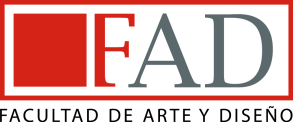 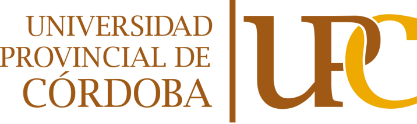                                                                                                          Córdoba ,14 de agosto de 2020Universidad Provincial de CórdobaFacultad de Arte y Diseño Decana Lic. Sara PicconiS/D Por la presente me dirijo a Ud. y por su intermedio ante quien corresponda  a fin de comunicar cronograma de entrevistas en el marco de la convocatoria:Datos de la Convocatoria: TALLER DE EXPRESIÓN PLÁSTICA INFANTO – JUVENIL – - (ETAPA ESQUEMÁTICA) Y (ETAPA PSEUDOS REALISTA) – Carrera: TALLER DE EXPRESIÓN PLÁSTICA INFANTO – JUVENIL –ESCUELA SUPERIOR DE BELLAS ARTES “DR. FIGUEROA ALCORTA” Carga horaria: 9 horas cátedras - Causal de vacante: JUBILACIÓN DEL TITULAR Cronograma de las entrevistas:Día Martes 18 de agosto BORDENAVE, PATRICIA 28.422.059  horario:10:00hs.GARZIERA, GISELA 25.918.520          horario:10:30hs.GOTUSSO, CAROLINA 17.000.601     horario:11:00hs.VERA BARROS ALVARADO, SILVIA 18.781.760 horario:11:30hs.SASIA, JOSE 32.621.153                      horario:15:00hs.ALPIRI, MARIA VICTORIA 24.205.344 horario:15:30hs.PAEZ, PAULA 29.968.775                     horario:16:00hs.VERAZZI, VERONICA 24.083.179         horario:16:30hs.La entrevista se realizara de manera virtual, se enviará con anticipación el link a los vía wasap o correo electrónico.Sin otro particular le saluda a Ud. atte.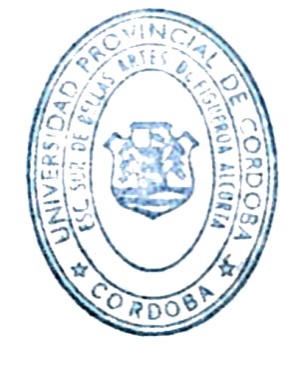 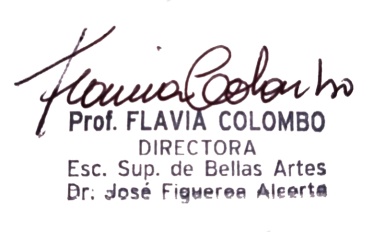 